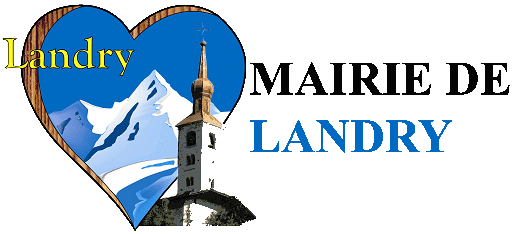 URGENTLA COMMUNE DE LANDRY RECRUTE :DES ANIMATEURS OU ANIMATRICES CONTRACTUEL(LE) POUR SA HALTE-GARDERIE MUNICIPALE « TOM POUCE » A VALLANDRYAgent non permanent, à temps complet, recruté pour accroissement saisonnier d’activités du 08 décembre 2022 au 31 mars 2023, avenant possible jusqu’au 28 avril 2023Descriptif de l’emploiEn lien avec la Directrice de la Halte-Garderie et des autres animateurs, l’agent sera chargé d’assurer les fonctions d’animateur (trice) au sein de la Halte- Garderie Tom Pouce de la Station de VALLANDRY.MissionsAnimer chaque moment de présence des enfants : proposer des ateliers et animer des activités en lien avec les besoins des enfants et assurer l’encadrement du temps des repasEncadrez les enfants en sorties extérieures, notamment l’accompagnement au cours de skiParticiper à l’éveil des enfants dans un environnement agréable et sécurisantGarantir la sécurité des enfantsAssurer le nettoyage des locaux et participer activement à l’hygiène et à la sécurité des lieuxProfil et qualifications demandésÊtre en capacité de travailler avec des jeunes enfants.Connaître les règles concernant la petite enfance.Capacité à organiser de manière autonome son travail.Esprit d’initiative, d’ouverture et d’adaptabilité.Faire preuve de dynamisme et de patience ; avoir le sens de l’écoute, de l’observation, de rigueur et de réactivité ; respecter les règles de sécurité ; travailler en équipe.Diplômes souhaités : CAP Petite Enfance, Auxiliaire de Puériculture, Puéricultrice, Infirmier (ère), Educateur (rice) Jeunes Enfants - BAFAExpériences dans le secteur de l’animation en garderie de jeunes enfants Temps de travail – rémunération - avantagesTemps de travail : 35 heures / semaineRémunération : Indiciaire + congés payés + prime de panier + prime de fin d’année proratisée.Contact Téléphone : 04.79.07.08.71 (Madame Nathalie HERVO - Secrétaire Générale) Adresse mail : mairie@mairie-landry.com .Lettre de motivation + CV à adresser par mail ou par courrier, avant le 31 octobre 2022, à Monsieur le Maire - Mairie de LANDRY – 22 place de la Mairie – 73210 LANDRY